Официально обнародовано в информационном бюллетене и на  информационных стендах  Тарасовского сельского поселения от 21.05.2021 года  № 4РОССИЙСКАЯ ФЕДЕРАЦИЯРОСТОВСКАЯ ОБЛАСТЬТАРАСОВСКИЙ РАЙОНМУНИЦИПАЛЬНОЕ ОБРАЗОВАНИЕ«ТАРАСОВСКОЕ СЕЛЬСКОЕ ПОСЕЛЕНИЕ»СОБРАНИЕ ДЕПУТАТОВ ТАРАСОВСКОГО СЕЛЬСКОГО ПОСЕЛЕНИЯРЕШЕНИЕО целесообразности измененияграниц муниципального образования «Тарасовское сельское поселение»На основании части 4 статьи 12 Федерального закона от 6 октября 2003 года № 131-ФЗ «Об общих принципах организации местного самоуправления в Российской Федерации», статьи 10 Областного закона от 28 декабря 2005 года № 436-ЗС «О местном самоуправлении в Ростовской области», Устава муниципального образования «Тарасовское сельское поселение», в целях описания и утверждения границ муниципального образования «Тарасовское сельское поселение», в соответствии с требованиями градостроительного и земельного законодательства, а также с учетом мнения населения Собрание депутатов Тарасовского сельского поселения РЕШИЛО:1. Признать целесообразным изменение границ муниципального образования  «Тарасовское сельское поселение» согласно приложению к настоящему решению путем передачи из состава территории муниципального образования «Тарасовское сельское поселение» Тарасовского района земельного участка площадью 23,41 га и включения его в состав территории муниципального образования «Криворожское сельское поселение» Миллеровского района. 2. Настоящее решение вступает в силу со дня его официального обнародования.3. Контроль за исполнением настоящего решения оставляю за собой. Председатель Собрания депутатов-глава Тарасовского сельского поселения			                            И.В. Гладкийп. ТарасовскийПриложение к решению Собрания депутатов Тарасовского сельского поселения «21» мая  2021 года  № 33 «О целесообразности изменения границ муниципального образования «Тарасовское сельское поселение»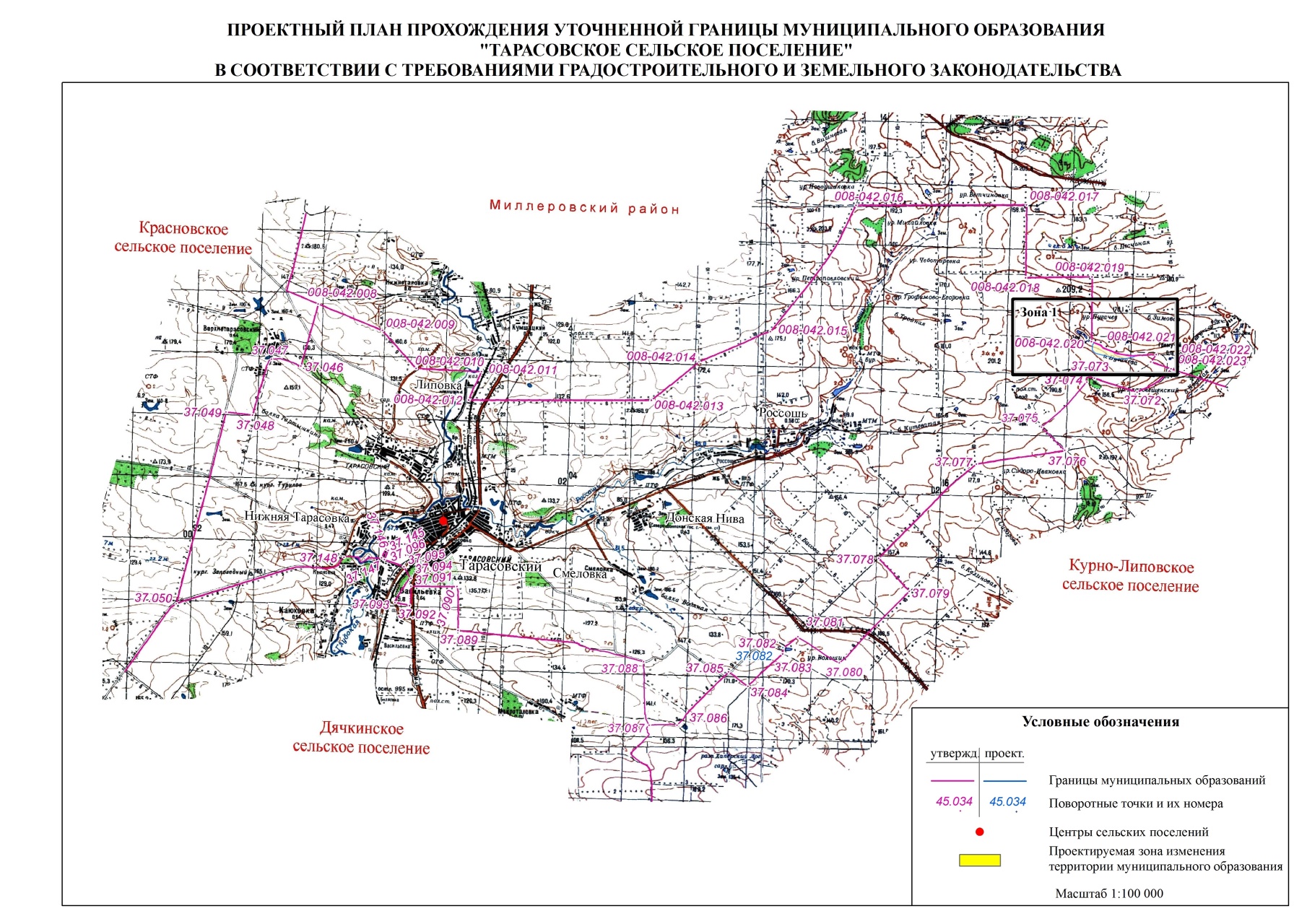   « 21 » мая 2021 года                                                    № 33